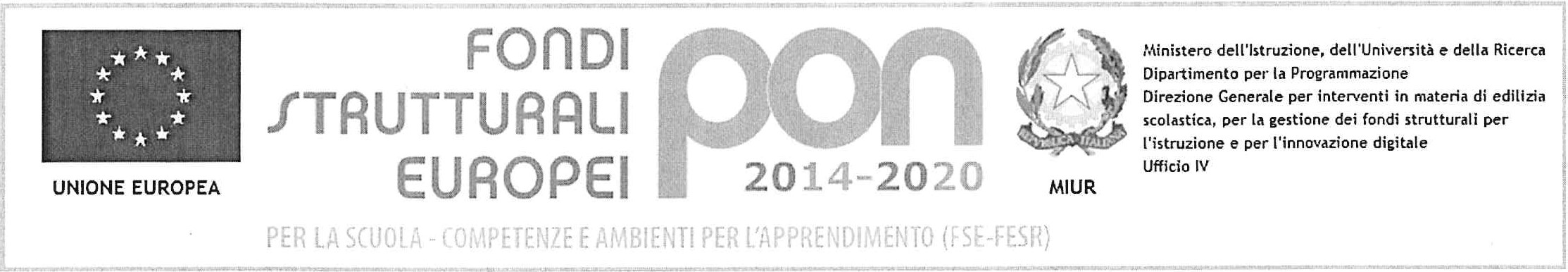 SCUOLA STATALE Dl 1 GRADO "ITALO CALVINO" - PIACENZASede "Don Lorenzo Milani" Via Boscarelli 23 - 29121 Piacenza - tel. 052371 1562 fax 0523460918Sede "Angelo Genocchi" Via Stradella 51 -29121 Piacenza - tel. 0523480496 fax 0523498537e.mail: pcmm00400b@istruzione.it - e.mail certificata pclnm00400b@pec.istruzione.it C.F. 91061470331_I_  sottoscritt ___  _____________________________________________ Docente / ATA in servizio presso codesto Istituto nel corrente anno scolastico con contratto a TI / TDCHIEDEalla S.V. di poter usufruire di un permesso breveper il giorno _________________	dalle ore___________	    alle ore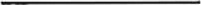 che verrà poi recuperato in base alle esigenze della scuola.Con osservanzaPiacenza,(firma leggibile)                                                                       Si autorizza                                                                       Il   DSGA                                                                        Giuseppina Ranieri